PérouEvasion au Pérou : Vols Lima / Arequipa et Cusco / LimaCircuitProgramme1ER JOUR – FRANCE / LIMA Rendez-vous des participants à l’aéroport. Enregistrement et envol à destination de Lima sur vols réguliers. Prestations et repas à bord.Arrivée à l’aéroport international Jorge Chavez de Lima, capitale du Pérou fondée par Pizarro le 18 janvier 1535.  Transfert à votre hôtel situé en plein cœur de Miraflores, le quartier au bord du Pacifique.Dîner libre et nuit à Lima. 2E JOUR – LIMA vol AREQUIPA (Altitude 2 360 m)Petit-déjeuner matinal.Départ pour un tour colonial de Lima : la Plaza Mayor (place Principale) lieu où Francisco Pizarro le Conquistador espagnol a fondé la ville suivant le tracé des villes espagnoles avec les quatre édifices principaux de la place : le Palais du gouvernement, construit en 1938 sur le lieu où se dressait le palais de Pizarro, qui enferme la résidence ; les bureaux du Président de la République ; la Cathédrale de Lima voisine du Palais de l’Archevêché et l’Hôtel de Ville. o Vous assisterez à la relève de la garde du Palais Présidentiel.o Visite du couvent de San Francisco, toujours occupé par des moines franciscains. C’est un des ensembles architecturaux coloniaux des plus importants du pays qui conserve des trésors d’art du XVIIème et du XVIIIème siècle. Sa façade, crépie en jaune canari, en fait l’une des églises les plus connue de Lima.o Promenade à pied par les rues du centre pour admirer les balcons en bois caractéristiques de l’architecture coloniale et républicaine de Lima. Déjeuner dans un restaurant au cœur du Centro historico. Pisco Sour et spécialités de Lima.Transfert à l’aéroport Jorge Chavez de Lima et envol à destination d’Arequipa sur vol régulier.Arrivée dans la soirée à Arequipa, isolée entre désert et montagne. Ses maisons de pierre volcanique (sillar) d’un blanc étincelant lui ont valu le surnom de « ville blanche ». Elle est située au cœur d’une oasis verdoyante et dominée par un groupe de volcans, dont le Mitsi (5 821 m), au cône parfait, et le Chachani (6 075 m), le plus élevé de tous. « Mate » de bienvenue, dîner et nuit à l’hôtel MAJESTAD (ou similaire). 3E JOUR – AREQUIPA Petit-déjeuner à l’hôtel. Départ pour une immersion chez les « Arequipenios » que vous rencontrerez sur le marché San Camilo, considéré Patrimoine culturel de l’Humanité : la halle est pleine de couleurs, d’odeurs et de bruits… Puis départ à pied pour la visite de la Plaza de Armas qui marque le cœur de la ville. Cette place de style colonial est certainement l’une des plus belles places du Pérou. Elle est festonnée, sur trois côtés, d’une double rangée d’arcades. Le quatrième côté est en fait le mur latéral d’une cathédrale. Autour de la Place d’Armes, vous admirerez de très belles maisons patriciennes, construites au XVIIIème siècle.Visite par le Couvent de Santa Catalina une véritable ville dans la ville. Il est ouvert au public depuis 1970 après avoir abrité pendant quatre siècles une communauté de carmélites issues de riches familles espagnoles de la région. En y pénétrant on se retrouve au XVIème. C’est un dédale de patios, de cloîtres ornés de fresques, de maisons particulières, de bâtiments monastiques, séparés par de véritables rues, bâtis en sillar coloré de couleurs gaies, ocre, jaune et bleu.Déjeuner de spécialités en ville : « el pollo a la bresa ».Après-midi libre pour flâner dans la ville coloniale. Dîner et nuit à l’hôtel. POSSIBILITE EN OPTION D’AJOUTER 1 NUIT POUR LA DECOUVERTE DU SUPERBE CANYON DE COLCA – voir descriptif et supplément en fin de programme4E JOUR– AREQUIPA / PUNO (Trajet total environ 5h / Altitude 3860m)Petit déjeuner à l’hôtel.Route pour Puno et le célèbre lac Titicaca en traversant des paysages lunaires de steppe désertique.Arrêt dans le Parc National de Salinas et Aguada Blancas connu pour ses volcans aux sommets enneigés et ses troupeaux de lamas, alpagas et vigognes. Vous traverserez les villages des hauts plateaux dont Imata et son impressionnante "forêt de pierres" ; de nombreux lacs servent de station de repos aux oiseaux migrateurs, les ibis noirs et flamands roses comme à Lagunillas. Déjeuner dans la communauté Atuncolla.Rencontre de la communauté Atuncolla développé par un projet d'éco-tourisme et d'éducation avec l'association Los Qollas composée de 14 familles. Entrée dans une ferme : présentation des labeurs agricoles, d'élevage de lamas ; explication sur le mode de vie des habitants du village ; chaque entrée contribue au développement de l'association.Arrivée à Puno, au cœur de l’Altiplano, sur les bords du lac Titicaca le plus haut perché du monde.  Dîner et logement à Puno.  5E JOUR– LAC TITICACA : COMMUNAUTE UROS & AMANTANI (environ 5h de bateau)Petit déjeuner à l’hôtel.Transfert en car vers le port de Puno et embarquement à bord de votre bateau.Le lac Titicaca s'étend sur environ 8 562 km² dont 4 772 km² correspondent au territoire péruvien et le reste (3 790km²) à la Bolivie.Navigation en direction des îles Uros, situées à 5 km de Puno.Pour échapper aux Collas et aux Incas, les Uros ont créé des îles artificielles en tortora (roseau) ; soyez préparé à l’étrange odeur des roseaux en décomposition qui les constituent.Aujourd’hui ils vivent sur une myriade d’îles (près de 40) flottantes attachées au fond du lac et subsistent grâce à la pêche, l’élevage de canards et au tourisme. Les habitants, en particulier les femmes vêtues de robes très colorées, vous accueillent pour vous présenter leur mode de vie traditionnel. Puis reprise de la navigation vers l’île d’Amantani, situé à 3h30 km de Puno ou vivent près de 4 000 personnes vivant de l’agriculture, de la pêche et la vente de paniers. ’île est réputée pour être un véritable vivier de l'arbuste aux fleurs de couleur pourpre: « la Cantua buxifolia ». Cette fleur est l'emblème de la Bolivie et du Pérou. Déjeuner préparé par la communauté Amantani : selon la saison, soupe de quinoa suivi d’une spécialité de poisson du lac : truite grilléeRetour au port afin de rejoindre votre bateau. Navigation de retour à Puno.Dîner spectacle de danses andine et dégustation d'alpaga a-la-plancha et musique andine. Nuit à l’hôtel.En option : possibilité de dormir dans la communauté Llachon sur la presqu’île de Capachica : à partir de 15 passagers : supplément de $35 par personne. 6E JOUR - PUNO / CUZCO (Trajet total environ 6h / Altitude 3350m)Petit déjeuner à l’hôtel.Départ en autocar vers Cuzco en traversant les paysages grandioses de l’Altiplano.Arrêt au col de La Raya, le point le plus élevé de l'étape, 4300 mètres représentant la limite entre l’Altiplano et la zone andine. C’est aussi l’ancienne gare du Chemin de Fer avec ses réservoirs à eau du XIXème siècle qui approvisionnaient les chaudières des locomotives à vapeur. C’est également le point d’union géographique entre 2 cultures : Quechua et Aymara. On observera la différence entre la zone Quechua avec de nombreuses rivières et vallées, et la zone de l’Altiplano beaucoup plus sec et désertique. Arrêt au village de Checacupe au pied de la montagne arc-en-ciel et de Ausangate. Dans ce village, découverte des vestiges : un pont suspendu inca et un pont colonial y sont remarquablement bien conservés.Déjeuner en cours de route.Possibilité en option de visiter l’église jésuite de San Pedro à Andahuaylillas et son intérieur exceptionnellement orné. Les autochtones l’appellent la « chapelle Sixtine des Amériques ». Supplément $8 / personne.Arrivée à Cuzco, capitale archéologique de l’Amérique du Sud et ancienne capitale de l’Empire Inca du Tahuantinsuyo.Dîner et logement à Cuzco.En option : TRAIN DELUXE TITICACA entre PUNO-CUSCO d’une durée de 10h avec déjeuner gastronomique à bord, uniquement les lundis, jeudis et samedis. Supplément par personne : à partir de $235 selon la base de participants.7E JOUR – CUZCO / PISAC / VALLEE SACREE (Trajet total environ 1h30 / Alt. 2900m)Petit déjeuner à l’hôtel.Départ pour la Vallée Sacrée. Premier arrêt au village d’Awanacancha, le parc consacré aux camélidés : on peut y nourrir les animaux et assister au filage et à la teinture de la laine à l’aide de substances naturelles.Visite du site archéologique de Pisac, perché sur une falaise de 300m surplombant le village, ce site remplissait les 3 fonctions principales des Incas : religieuse, agricole et militaire ; On pense que Pisac défendait l’entrée sud de la Vallée Sacrée.Descente à pied en traversant les terrasses de Pisac jusqu'au village.Temps libre pour flâner sur marché de Pisac : première approche et échanges avec les indiens. Ce marché artisanal très coloré propose toute sorte de produits aux plus beaux tissus tissés à la main.  Il s’étend de la place principale et gagne les rues voisines et on peut y acheter toutes les productions des hautes terres.Déjeuner de spécialités locales. Arrivée à Ollantaytambo et visite du village : ses ruelles pavées de galets ; chaque pâté de maisons comporte deux canchas (habitation communautaire) traits dominants de la conception des villes incas ; chacune à une seule porte sur la rue, qui donne accès à une cour centrale entourée de plusieurs logements. Les longs murs sont donc dépourvus d’ouvertures. Entrée dans les maisons ou circulent librement les cochons d'inde.Approche de la forteresse (extérieure) et explication du site et vue sur les greniers incas.Dîner et nuit dans la vallée sacrée à l’hôtel SAN AGUSTIN URUBAMBA (ou similaire).Supplément nuit à Aguas Calientes (au pied du Machu Picchu) à l’hôtel Inka Tower : Supplément : $45 / personne (+$35 sup single)Dans ce cas, la visite du Machu Picchu s’effectue le jour 8 au matin : vous êtes les premiers sur le site (les groupes arrivent entre 9h30 et 10h30) et vous assistez à la montée des nuages de la Vallée qui envahissent le site le rendant encore plus mystérieux !8E JOUR – VALLEE SACREE / MACHU PICCHU / VALLEE SACREE Petit déjeuner à l’hôtel.Transfert à la gare et installation à bord du train pour Aguas Calientes.Départ en train pour un trajet à travers le plateau d’Anta et la belle vallée d’Urubamba.Arrivée du train à la gare de Aguas Calientes. Déjeuner.Montée à bord de la navette et ascension en bus vers le Machu Picchu par une route sinueuse. Arrivée à l’entrée du site et accès au site à pied. Visite avec un expert francophone du site - 1 guide pour 15 passagers.Machu Picchu : majestueux ensemble architectural inséré dans un paysage naturel absolument hors du commun ; construit sur le sommet de la montagne, il s’agit d’une ville Inca composée de plusieurs quartiers sur différents niveaux adaptés parfaitement à l’environnement. Machu Picchu dévoile l’organisation urbaine des Incas avec : - les terrasses de la zone agricole, - les bâtiments de la place centrale avec la prison, le secteur artisanal et résidentiel,  - les bâtiments du secteur royal et les principaux temples dont l’observatoire astronomique et l’unique Intihuatana (point d’ancrage du Soleil), - la hutte du gardien du rocher funéraire d’où le panorama sur l’ensemble de la cité est magnifique, - le temple du soleil qui abrite une pierre d’autel en granit taillée sur place, - la tombe royale, une grotte ornée de motifs gravés, - les bains cérémoniels ou de fontaines (16 en tout) ou l’eau descend en cascade, - le temple des Trois Fenêtres et le Temple principal Quelques « campesinos » de la vallée connaissaient l’existence des temples envahis par la végétation de Machu Picchu. En 1911 Hiram Bingham, historien américain, découvrit le site guidé par Melchor Arteaga, un paysan. A ce jour, les archéologues ne peuvent toujours pas expliquer pourquoi les incas ont édifié cette cité légendaire.Descente en navette. Retour en train pour Ollantaytambo.Dîner et nuit à l’hôtel.En option : Cérémonie de purification par un CHAMAN dans les jardins de l’hôtel – durée 45 mn – $23 / personne  9E JOUR – VALLEE SACREE / SALINES DE MARAS / MORAY / CUSCO (Alt. 3 350 m)Petit déjeuner à l’hôtel. Continuation par les Salines de Maras sur la rive sud du Rio Urubamba : plus de 5 000 bassins à sel étincellent à la lumière du soleil. Chaque bassin est un rectangle creusé dans le sol, de 3 m de large et 30 cm de profondeur. Une source en amont de la Vallée fait s’écouler dans les bassins un courant d’eau chaude chargée de sel. Un système détourne l’eau vers les bassins grâce à des centaines de petits canaux de 30 cm de large creusés dans le sol en pente. Le sel est ramassé, mis dans des sacs, emporté, pesé et vendu. Il est surtout utilisé dans les pierres à lécher destinées aux animaux. Pour ceux qui le souhaitent, descente à pied des Salines de Maras - 45 mn niveau facile.Déjeuner buffet au restaurant Tunupa. Pisco Sour et vue sur la Vallée Sacrée des incas.Arrêt ensuite pour découvrir les puits agricoles de Moray, constitués de terrasses disposées en cercles concentriques. Ces amphithéâtres, dont le plus grand mesure environ 36m de profondeur et 220 m de long, étaient probablement utilisés avant l’apogée de l’Empire inca et servaient de laboratoires agricoles pour déterminer les conditions optimales de croissance des cultures.  Rencontre enfin avec les tisserandes de Chinchero ou assister au marché dominical.Route vers Cusco. Dîner spectacle de danses andines et nuit à Cusco 10E JOUR – CUZCOPetit déjeuner à l’hôtel.Le matin, visite de Cuzco à pied. Vous découvrirez : •Le marché de San Pedro pour rencontrer les « cuzqueniens ».•La Cathédrale (extérieure) fondée en 1559. Elle couvre une superficie de près de 4000 m². A sa droite, l’Iglesia del Triunfo (1536, reconstruite entre 1729 et 1733) la plus vieille église de Cuzco et à sa gauche, l’Iglesia de Jesus y Maria (bâtie de 1733 à 1735). Les trois sanctuaires communiquent. Son plan est en forme de croix latine avec 3 nefs et 10 chapelles latérales, trois corridors de procession se croisent et communiquent avec deux des chapelles latérales ; afin de séduire la population indigène, un autel a été recouvert à la feuille d’or ; plus de 400 toiles, de l’école de Cuzco en excellent état, décorent l’édifice.•Découverte du quartier des antiquaires de San Blas.•Promenade dans la rue Loreto, bordée par des murs incas jusqu’à Huacaypata, place principale de Cusco et lieu de la fondation de l’Empire. Déjeuner buffet au restaurant Tunupa situé sur la Plaza de Armas.Après-midi libre pour visiter Cuzco selon vos envies.En option, possibilité de visiter les ruines environnantes de Cusco : Sacsayhuaman, chef d’œuvre d’architecture mégalithique. Pour les Incas c’était ‘’la maison du Soleil’’, pour les espagnols la Forteresse. La construction principale que l’on visite est composée d’énormes blocs de pierre assemblés de manière parfaite sans aucun mortier disposés en trois terrasses superposées. K’enko, temple souterrain semi-naturel taillé dans une gorge étroite consacré à la terre et aus ancêtres. Puca Pucarà, ‘’la forteresse rouge’’ en langue quechua. Tambomachay, à 8km de Cuzco. Ce site est mieux connu de nos jours comme « les bains Incas » à cause de ses eaux thermales canalisées. Supplément : $55 / personneDîner spectacle et logement à Cuzco.En option, dégustation de 3 sortes de pisco dans l'ambiance branchée au Museo del Pisco de Cuzco. Supplément : $22 / personne 11E JOUR – CUZCO vol LIMA / FRANCE Petit déjeuner à l’hôtelTemps libre à Cusco pour vos derniers achats et visiter la ville selon vos envies.Transfert à l’aéroport de Cusco et envol à destination de Lima sur vol régulier.Puis continuation à destination de la France sur vols réguliers (selon disponibilité). Dîner et nuit à bord.  12E JOUR – FRANCEPetit déjeuner à bord puis arrivée en France dans la journée.POSSIBILITE DE SE RENDRE AU CANYON DE COLCA AU DEPART D'AREQUIPA (2 jours / 1 nuit). NOUS CONSULTER.Points forts.* 2 vols intérieurs Lima / Arequipa & Cuzco / Lima ce qui rend le circuit plus confort.* Des hôtels de charme de petite capacité idéalement situés : au cœur des quartiers historiques à Arequipa, Cuzco et Puno : facilité de promenade à pied selon les envies des passagers - 2 catégories d'hôtels sont proposés pour s'adapter au budget de votre client.* Montée crescendo en altitude pour le confort des passagers : Lima/ niveau mer ; Arequipa / 2 360 m - Lac Titicaca / 3 800 m - Cuzco 3 400 m - Vallée Sacrée / 2 200 m.Des étapes variées …* Lima “La Ville Des Rois” : capitale du Pérou et fût aussi la ville la plus importante des territoires sous domination espagnole en Amérique du sud. Son centre historique est classé Patrimoine de l’Humanité par l’UNESCO.* Arequipa “La Cité Blanche” : deuxième ville péruvienne, dont son séduisant centre historique est classé elle aussi Patrimoine de l’Humanité. Le Couvent De Santa Catalina, aussi calme que coloré, est un “must do” pour les passionnés de la photographie !* Le Lac Titicaca : berceau mythique de l’Empire Inca, le Titicaca est le lac navigable le plus haut du monde (3 800 m). Les communautés de cette magnifique région dont les habitants portent de costumes traditionnels très colorés – sont parmi les plus authentiques !* Cusco “Le Nombril Du Monde “ : ancienne capitale de l’Empire Inca et “Capitale Archéologique Des Amériques”, Cusco est la plus belle ville du Pérou. Son centre historique, classé Patrimoine de l’Humanité, est rempli de monuments coloniaux bâtis sur d'anciens palais Incas.* La Vallée Sacrée des Incas : grâce à son climat doux et ses terres très fertiles, c'est un énorme “grenier” Inca. C’est ici qui se trouvent les plus importants vestiges : la forteresse Ollantaytambo, les terrasses agricoles de Moray ou de Pisac ; aussi les superbes salines de Maras qui surplombent la Vallée.* Le Machu Picchu : grand monument Inca choisi parmi “Les Sept Nouvelles Merveilles Du Monde”. Tout y est simplement parfait…Hébergement.Le logement en hôtel de catégorie standard sur la base de chambres doubles et petit-déjeuner, dans les hôtels mentionnés ou équivalent (selon disponibilité au moment de réservation), Santa Cruz ou San Agustin Riviera à Lima, Majestad ou Santa Marta ou Ensueno à Arequipa, Colonial Plaza à Puno, Prisma ou Boutique Muru ou Imperial à Cusco, San Agustin Urubamba ou Agusto Urubamba ou La Hacienda ou Mabey à Urubamba - Vallée Sacrée.Formalités.- Pour les séjours touristiques inférieurs à 183 jours, aucun visa n’est nécessaire pour les ressortissants de l’Union européenne, seul un passeport est exigé. Il doit être valide 6 mois après la date de votre entrée sur le territoire péruvien. - Il est impossible de prolonger son séjour au-delà de 183 jours une fois sur place ; il faut soit passer dans un pays voisin et revenir, soit se résoudre à payer une amende. C'est finalement le plus simple, même pour les douaniers... Quand vous sortirez du pays, vous devrez payer 1 US$ par jour supplémentaire passé sur le territoire péruvien. La Tarjeta Andina de Migración (TAM) n’est plus systématiquement délivrée quand vous arrivez par voie aérienne. En revanche, avant de ressortir du pays par voie terrestre, vous devez télécharger votre TAM à l’adresse suivante : migraciones.gob.pe/index.php/obtenga-su-tam, puis la faire tamponner à la sortie en même temps que votre passeport. - À certaines frontières (notamment celles, « pédestres »), on réclame parfois un billet de sortie du territoire. En fait, la loi l'exige. Heureusement, on peut montrer n'importe quel billet de transport (avion, bus, train), pourvu que ce soit la preuve que l'on prévoit de quitter le Pérou. Si vous n'avez aucun billet de ce type, nous vous conseillons d'acheter un billet de bus Puno-La Paz (l'un des moins chers), non daté si possible. Si vous ne pouvez pas l'utiliser, vous pourrez sans doute le revendre. Aucun problème, en tout cas, à Puno même. - Pour la location d'une voiture, se munir d'un permis de conduire international. Dans la pratique, il est rarement demandé, mais on ne sait jamais... Vaccinations - Il est conseillé d’être à jour de ses vaccins universels (diphtérie, tétanos, polio, coqueluche, hépatite B). - Les vaccins traditionnels contre la typhoïde et l’hépatite A sont recommandés. - Le vaccin contre la fièvre jaune (valable à vie) est obligatoire en cas de voyage dans les régions de moins de 2 300 m à l’est des Andes (en Bolivie) : les départements de Beni, de Pando, de Santa Cruz ainsi que certaines régions de Chuquisaca, Cochabamba et Tarija. Au Pérou, le vaccin contre la fièvre jaune est obligatoire si vous allez en Amazonie.Bon à savoir.Le mal d’altitude « le Soroche » : au-delà de 2 500 mètres, vous ressentirez peut-être le mal d’altitude. Une demi-journée vous sera nécessaire pour vous adapter. Durant les premiers jours, évitez les efforts prolongés, buvez beaucoup d’eau et mangez léger. Pour atténuer les effets, vous pouvez prendre du glucose, du sucre ou bien une infusion de maté de coca. Ce voyage peut être déconseillé aux personnes souffrant de troubles cardiaques. En cas de doute, consulter son médecin. Selon les lois touristiques en vigueur au Pérou et pour contribuer à un développement touristique harmonieux, sur chaque zone (Lima, Arequipa, Puno, Cusco) il est fait obligation d´engager les services de transporteurs et de guides de chaque zone touristique visitée. Ainsi, sauf cas exceptionnel, il faut changer de véhicule et de guide en fonction des étapes du circuit car les véhicules et les guides ont besoin de permis spéciaux pour se déplacer et guider.Vols domestiques et Train* Les réservations du vol domestique dépendent des politiques de compagnies aériennes qui peuvent changer sans préavis ainsi que leurs horaires.   * Le transport de train peut être modifié par Péru Rail sans préavis si la direction considère que le départ peut être risqué pour les passagers.Marchés* Le marché de Pisac est ouvert tous les jours même si le Mardi / jeudi et dimanche restent encore les jours principaux ; des marchés similaires sont ouverts un peu partout maintenant comme à Ollanta.  Cusco possède un grand marché artisanal.* Le marché de Chinchero à lieu le dimanche,* Liste des objets interdits au Machu Picchu : bouteilles en plastique, les drones, les bâtons selfie, les trépieds, les supports de caméras et appareils photo, les extensions pour appareils photographiques et téléphones, les parapluies. Le visiteur non respectueux peut être expulsé du site sans aucun remboursement du billet d’entrée.Pour le confort de vos passagers- FONTAINE D’EAU et GOURDEDepuis 2019, de nombreux sites archéologiques péruviens interdisent les bouteilles en plastique.Pour le confort de voyage de vos passagers, nous vous proposons une solution écologique et met à disposition un service de fontaine d'eau à bord de l'autocar + une gourde inox. Mise à dispo de la fontaine d'eau à disposition dans l'autocar : $16/ personne.Remise à l'arrivée de la gourde en inox avec le logo Pérou + étiquette nominative : $11/persone que le passager garde en souvenir- AUDIOPHONEIl s’agit d’une sonorisation sans fil d’une grande autonomie avec un dispositif de radio-transmission audiophone qui relie directement le micro d’un appareil émetteur du guide à l’oreillette de chacun des appareils récepteurs (vos passagers curieux et avides d’explications)LES PLUS de cette nouveauté : Confort d’écoute et qualité audio, poids et encombrement minimisés.Mise à dispo du système « Audiophone » : $28 / personne. A réserver à l’avanceTransport.Nous travaillons avec différentes compagnies régulières pour nos voyages au Pérou telles que : K.L.M via Amsterdam ou IBERIA / AIR FRANCE via Paris / LAN / AIR EUROPA. Les compagnies sont données à titre indicatif. Concernant les départs de province, des pré & post acheminements peuvent avoir lieu et s'effectuer en avion ou en train si l'itinéraire passe par Paris. Les vols Lima / Arequipa et Cusco / Lima sur vols réguliers AVIANCA / LATAM / PERUVIANInclus dans le prix. * Le transport aérien FRANCE / LIMA / FRANCE sur vols réguliers AIR FRANCE via Paris ou K.L.M. via Amsterdam ou IBERIA / LAN / AIR EUROPA via Madrid (selon disponibilité),* Les taxes d’aéroports françaises et péruviennes à ce jour (27/03/2021) : 310 € sur vols Air France / K.L.M. ou 110 € sur vols Iberia / LAN / Air Europa et susceptibles de modifications jusque J-35,* Les vols Lima / Arequipa & Cuzco / Lima sur vols réguliers AVIANCA / LATAM / PERUVIAN,* Tous les transferts aéroport / hôtel / aéroport,* Les trajets Arequipa/Puno et Puno/Cusco en bus privé 40 sièges.* Le transport en train entre Ollantaytambo / Macchu Picchu / Ollantaytambo en classe tourisme,* L’excursion sur le lac Titicaca en bateau,* La navette Aguas Calientes-Machu Picchu-Aguas Calientes* Le logement en hôtel de catégorie standard sur la base de chambres doubles et petit-déjeuner, dans les hôtels mentionnés ou équivalent (selon disponibilité au moment de réservation),* Un accompagnateur parlant Français de Lima à Lima ainsi que des guides locaux à chaque étape,* Le port des bagages, les taxes et services dans les hôtels/aéroports,* Toutes les visites et excursions mentionnées au programme avec guides locaux parlant français,* Les droits d’entrée sur les sites et dans les musées dont le couvent Santa Catalina, les îles Uros & Amantani, les salines de Maras, Moray et le Machu Picchu.* Tous les repas mentionnés au programme du petit déjeuner du jour 2 au petit-déjeuner du jour 11 dont 2 dîners spectacle à Puno et à Cuzco.* Un verre de bienvenue (pisco ou mate de coca) à chaque étape, "Nouveauté " : mise à disposition d’un KIT : "1 tee-shirt, 1 boxer, 1 brosse à dent, dentifrice, 1 déo" en cas de retard des bagages, livré à la réception de l'hôtel dès l'arrivée.PERIODE DE REALISATION : 2022 (hors fêtes Jour de l'An / Noël, Semaine Sainte du 10 au 16 avril 2022, Inti Raymi : 24 juin à Cusco et Fête Nationale : 28/29 juillet, Extermin à Arequipa 15-30 septembre).DEPARTS POSSIBLES DE PARIS, LYON, MARSEILLE, BORDEAUX, TOULOUSE, NANTES ET NICE AUTRES VILLES DE DEPART– NOUS CONSULTERPrestations terrestres calculées sur la base de 1 USD = 0.85 € révisables. Prix établis en mars 2021 sur la base des tarifs connus à ce jour sous réserve des disponibilités aériennes et terrestres lors de la réservation et augmentation du coût du transport aérien.Non inclus dans le prix.* Les assurances,* Les boissons lors des repas et les extras et dépenses personnelles,* Le supplément chambre individuelle : 215 €* Le dîner de jour de l’arrivée : $25 / personne ou $27 / personne si hôtel de catégorie supérieure,* Le carnet de voyages ainsi que la réunion pré voyage,* Les pourboires aux guides locaux ($1.50 / jour / personne), accompagnateur ($3 / jour / personne), serveurs restaurants ($0.70 / repas) et chauffeurs ($1,50 / jour / personne),PhotosTarifsDate de départDate de retour en FrancePrix minimum en € / pers.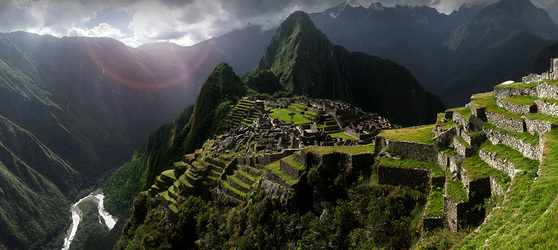 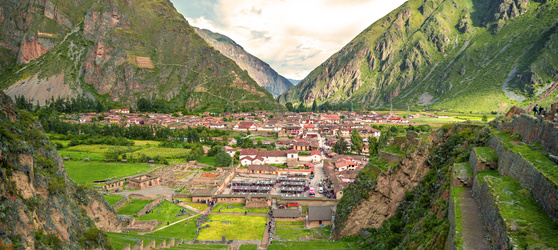 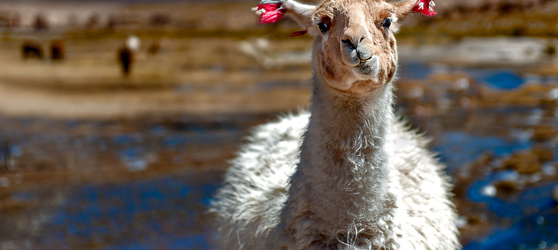 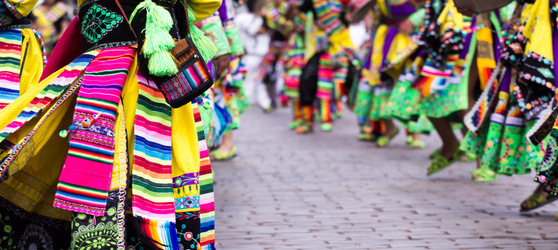 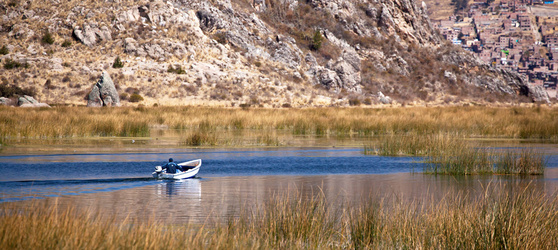 